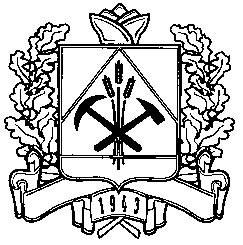 Уважаемые коллеги!В соответствии с п. 39 Плана мероприятий на 2015-2020 годы по реализации Концепции развития дополнительного образования детей, утвержденного распоряжением Правительства Российской Федерации от 24 апреля 2015 г. № 729-р, и в целях приобщения детей, подростков и молодежи к здоровому образу жизни и регулярным занятиям физической культуры и спортом ФГБУ «Федеральный центр организационно-методического обеспечения физического воспитании Министерства образования и науки РФ» проводит XII Всероссийскую акцию «Спорт-альтернатива пагубным привычкам» (далее Акция).Прошу Вас организовать проведение муниципального этапа Акции и направить заявки победителей муниципального этапа для участия в областном этапе в срок до 13 января 2016 г. по адресу: 650016, г. Кемерово,           ул. Назарово,9, ГОУ ДОД «Областная детско-юношеская спортивная школа», тел.(3842) 61-71-99). Положение об Акции прилагается.С уважением,заместитель начальника департамента 	                   	   	        Л.В. ЧвановаИсп. С.В. Бугерова, (3842)36-91-63Д.В. Смышляев, (3842)61-76-81 ДЕПАРТАМЕНТ ОБРАЗОВАНИЯ И НАУКИ КЕМЕРОВСКОЙ ОБЛАСТИ650064, г. Кемерово, Советский пр-т, 58тел: 364366, факс: 364321  E-mail: recep@ruobr.ru От 07.12.2015  № 8280/07На №_______________________Руководителям муниципальных органов управления образованием